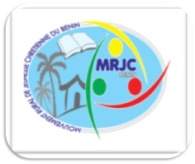 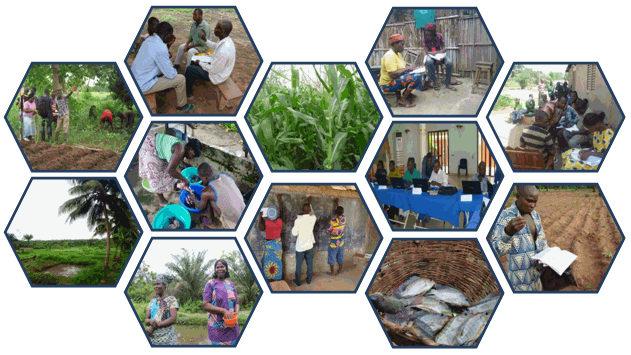 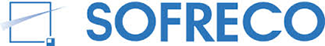 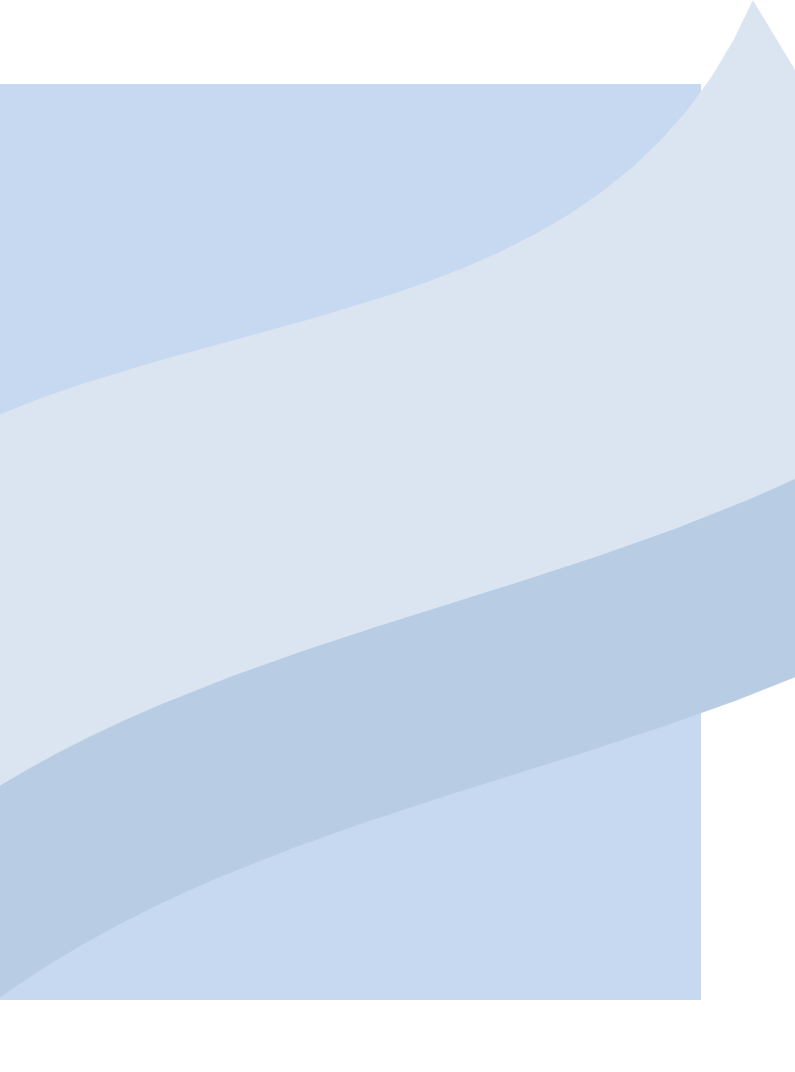 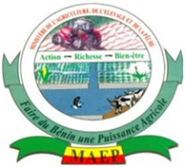 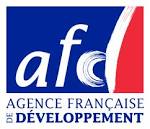 TABLE DES MATIERESTABLE DES MATIERES	1AVERTISSEMENT	21.	PREMIERE ETAPE : PRESENTER LE CONTEXTE	32.	DEUXIEME ETAPE : RAPPELER LES CONCLUSIONS DU MOIS PRECEDENT	43.	TROISIEME ETAPE : VERIFIER LE REMPLISSAGE DU CAHIER DE CAISSE	54.	QUATRIEME ETAPE : CONSTITUER LES AGREGATS DE CAISSE	75.	CINQUIEME ETAPE : ANALYSER ET FORMULER DES CONSEILS	11AVERTISSEMENTCe manuel est destiné aux conseillers CEF et aux animateurs relais qui travaillent au sein du PADYP afin d’appuyer leur capacité d’analyse et de diagnostic des systèmes d’exploitations des producteurs.Rédigé de manière innovante dans un langage simple sous la forme d’un dialogue entre un conseiller CEF et un producteur, ce document constitue un guide pratique qui fournit aux utilisateurs une démarche concrète et empirique de restitution des résultats sur la gestion de la trésorerie.MRJC-BéninPREMIERE ETAPE : PRESENTER LE CONTEXTE Conseiller : Baba, comme tu le sais, nous sommes au terme de ce mois. Un mois durant lequel, à l’instar des mois précédents, tu as eu à consigner dans ton cahier de caisse les différentes principales opérations de trésorerie que tu as réalisées. Nous allons donc faire le point de tout ceci, et tu sais pourquoi ?Baba : Oui bien-sûr. C’est pour renseigner le TFMT, analyser les tendances qui s’en dégagent et tirer les conclusions nécessaires pour le prochain mois.Conseiller : C’est juste. Comme je te le dis, le TFMT s’apparente à une sorte de lunettes qui facilitent la lecture du cahier de caisse. C’est pourquoi il est important que tu continues à bien renseigner ton cahier de caisse afin que le TFMT puisse être réellement utile.Baba : D’accord.DEUXIEME ETAPE : RAPPELER LES CONCLUSIONS DU MOIS PRECEDENT Conseiller : Avant tout, nous devons rappeler les conclusions du mois dernier. Ces conclusions sont ressorties des tendances qui se sont dégagées de l’analyse de ton cahier de caisse dudit mois. Elles sont au nombre de quatre (04) et se déclinent comme ci-après :Aucun investissement agricole effectué. Tu as eu à faire de nombreuses dépenses mais aucune n’a été consacrée à l’acquisition de facteurs et ou moyens de production. Or nous sommes à l’intersaison et c’est justement le bon moment pour renforcer ces moyens de production en prélude à la prochaine campagne agricole. Nous avions alors jugé  nécessaire de corriger cette situation et donc de prioriser le renforcement de tes moyens de production.Trop de dépenses dans les cérémonies. Les cérémonies, c’est bien. Mais nous avons constaté ensemble que tu en as trop fait ; au point même de mettre en péril la viabilité de ton exploitation. Nous avions donc ensemble décidé que tu limites tes dépenses dans les cérémonies diverses au profit justement des investissements dans les facteurs et moyens de production.Ton solde de caisse à la fin du mois dernier s’élevait à 639.000 francs. C’est bien trop. Nous avions donc estimé que tu devrais ouvrir un compte à la Caisse Locale de Crédit Agricole Mutuel (CLCAM).Baba, peux-tu me rappeler la quatrième et dernière conclusion ?Baba : Oui bien-sûr. C’était au sujet de l’emprunt que j’avais contracté auprès d’Aladji. Tu avais attiré mon attention sur le fait qu’avant de faire un emprunt, je devrais sérieusement réfléchir sur l’opportunité réelle de cet emprunt mais aussi et surtout sur le taux d’intérêt. Nous avions conclu que 10% par mois, c’était un taux d’intérêt particulièrement élevé et que j’aurais dû renoncer à cet emprunt.Conseiller : C’est exact. Donc, c’était là les quatre conclusions que nous avions tirées de l’analyse des informations enregistrées dans ton cahier de caisse le mois dernier avec les formulations de conseils qui en ont découlées. Baba, ce rappel est très important ; car c’est en comparaison à ces recommandations communément formulées, que les informations enregistrées dans le cahier de caisse ce mois-ci seront analysées.Baba : Pour apprécier dans quelle mesure elles ont été mises en œuvre !Conseiller : Tout à fait. Tu as très bien compris.TROISIEME ETAPE : VERIFIER LE REMPLISSAGE DU CAHIER DE CAISSEConseiller : Avant de démarrer la constitution des agrégats, nous devons vérifier la qualité et la cohérence du remplissage de ton cahier de caisse pour le compte de ce mois. Tu prends le cahier et nous allons tout vérifier, opération par opération.Baba : D’accord. Au début du mois, je possédais 639.000 francs dans mon compte. Le 02, j’ai remboursé à Aladji, les 375.000 francs que je lui avais empruntés plus 37.500 francs d’intérêt pour un total de 412.500 francs. C’est une sortie d’argent de la catégorie "Autres Décaissements". Mon solde de caisse fait 226.500 francs. Le 04, j’ai, comme vous me l’avez conseillé, ouvert un compte à la CLCAM. Cela m’a coûté 5.000 francs. Il s’agit là également d’une sortie d’argent "Autres Décaissements". Mon nouveau solde de caisse fait 221.500 francs. Le 06, je suis allé déposer 130.000 francs dans mon compte à la CLCAM. Cela constitue également une sortie d’argent « autres décaissements ». Mon nouveau solde de caisse fait 91.500 francs. Le 08, j’ai acheté des fournitures scolaires à mes enfants pour 36.200 francs. Cela constitue une sortie d’argent au titre de « autres décaissements ». Mon nouveau solde de caisse fait 55.300 francs. Le 10, j’ai payé la 1ère tranche de la contribution scolaire de mes enfants pour 36.000 francs. Cela constitue une sortie d’argent au titre de « autres décaissements ». Mon nouveau solde de caisse fait 19.300 francs. Le 12, j’ai vendu 7 sacs de maïs à 15.000 francs le sac. Il s’agit d’un encaissement. Mon nouveau solde de caisse fait 124.300 francs. Le lendemain, j’ai vendu 5 boucs à 17.000 francs la tête. Il s’agit là aussi d’un encaissement. Ce qui porte mon nouveau solde de caisse à 209.300 francs. Le même jour mon grand-frère Codjo m’a donné 4.000 francs au marché. C’est une entrée d’argent au titre de « autres encaissements » qui porte mon nouveau solde de caisse à 213.300 francs. Le 14, j’ai acheté du crédit dans mon téléphone portable pour 2.000 francs. C’est une opération de sortie d’argent pour « autres décaissements ». Mon nouveau solde de caisse fait 211.300 francs. Le 15, j’ai acheté à manger aux ouvriers qui récoltent mon champ de riz pour 3.000 francs. C’est un décaissement qui porte mon nouveau solde de caisse à 208.300 francs. Le même jour, Kototini m’a remboursé les 24.000 francs dans les 50.000 francs qu’il me devait pour les 10 bois de teck que je lui avais vendu il y a deux mois. Cela constitue une entrée d’argent au titre de « autres encaissements ». Mon nouveau solde de caisse fait 232.300 francs. Le 16 et le 17, j’ai encore acheté à manger aux ouvriers qui me récoltaient le riz à raison de 3000 francs par jour. D’abord le 16, c’est un décaissement qui porte mon nouveau solde de caisse à 229.300 francs. Ensuite le 17, c’est également un décaissement qui porte mon nouveau solde de caisse à 226.300 francs. Le 17 au soir, j’ai payé les frais relatifs à la récolte de riz pour 168.750 francs. Cette opération est aussi un décaissement qui porte mon nouveau solde de caisse à 57.550 francs. Le 18, j’ai payé à manger aux ouvriers qui récoltaient le soja dans mon champ, pour 2.000 francs. C’est un décaissement qui porte mon nouveau solde de caisse à 55.550 francs. Le même jour, Ezin m’a payé 62.000 francs correspondant aux prestations de services de labour que je lui ai faites avec mes bœufs de trait. Il s’agit là d’une entrée d’argent au titre de « autres encaissements » qui porte mon nouveau solde de caisse à 117.550 francs. Le 19, j’ai encore payé à manger aux ouvriers qui récoltaient le soja dans mon champ, pour 2.000 francs. C’est un décaissement qui ramène mon nouveau solde de caisse à 115.550 francs. Ce même jour, j’ai vendu 30 sacs de soja pour 90.000 francs. Cette opération est un encaissement qui porte mon nouveau solde de caisse à 205.550 francs. Le 20, j’ai payé la récolte de mon champ de soja pour 25.000 francs. Il s’agit là d’un décaissement qui ramène mon nouveau solde de caisse à 180.550 francs. Ce même jour, J’ai reçu la visite de quelques vieux amis d’un village lointain et je leur ai payé à boire pour 12.000 francs. C’est une sortie d’argent pour « autres décaissement ». Mon nouveau solde de caisse est de 168.550 francs. J’ai également acheté du crédit pour 2.000 francs dans mon portable. C’est également une sortie d’argent pour « autres décaissements » qui ramène mon nouveau solde de caisse à 166.550 francs. Le 21, Batcho m’a payé 80.000 francs correspondant aux prestations de services de labour que je lui ai faites avec mes bœufs de trait. C’est une entrée d’argent de la rubrique « autres encaissements » qui porte mon nouveau solde de caisse à 246.550 francs. Le 22, Kototini m’a remboursé le reste. C’est évidemment également une entrée d’argent pour « autres encaissements » qui porte mon nouveau solde de caisse à 272.550 francs. Le 23, j’ai acheté du crédit pour 3.000 francs dans mon portable. C’est une sortie d’argent au titre de « autres décaissements », qui ramène mon nouveau solde de caisse à 269.550 francs. Le 24, j’ai fait réparer ma moto pour 15.000 francs. C’est une sortie d’argent pour « autres décaissements » qui ramène mon solde de caisse à 254.550 francs. Le 25, j’ai payé l’argent de la popote à mes deux épouses pour 7.000 francs. C’est également une sortie d’argent pour « autres décaissements » qui ramène mon solde de caisse à 247.550 francs. Le 26, j’ai assisté un vieil ami pour la cérémonie « Zindo » qu’il a organisé à sa femme qui a perdu son père, pour 65.000 francs. C’est encore une sortie d’argent au titre de « autres décaissements » qui ramène mon nouveau solde de caisse à 182.550 francs. Le 27, j’ai remboursé pour 123.550 francs de crédit engrais. C’est un décaissement qui ramène mon nouveau solde de caisse à 59.000 francs. Le 28, j’ai réalisé l’ultime opération de ce mois. J’ai acheté un pulvérisateur à dos à 42.000 francs. Cette opération constitue également un décaissement qui ramène solde de caisse à 17.000 francs. Le même jour, j’ai fait un retrait de 10.000 francs. C’est une entrée d’argent au titre de « autres encaissements » qui porte le solde de caisse à 27.000 francs. Le 29, mon petit-frère Dossou m’a confié 5.000 francs. C’est également une entrée d’argent au titre de « autres encaissements » qui porte mon solde de caisse de fin de mois à 32.000 francs. Cela correspond aux "totaux à reporter".Voilà conseiller, c’est comme cela que j’ai renseigné mon cahier de caisse durant ce mois.Conseiller : J’ai suivi avec toute l’attention nécessaire tes explications sur le remplissage du cahier. J’ai dénombré un total de 31 opérations de caisse au titre de ce mois. Je pense que la plupart de ces opérations ont été convenablement renseignées à l’exception des opérations relatives aux recouvrements de créances client des dates 15, 18, 21 et 22 du mois. Ces opérations constituent certes des entrées d’argent mais elles doivent être enregistrées sous la rubrique Encaissements et non Autres Encaissements, comme tu l’as fait. Ce sont des recettes générées par l’exploitation.Baba : Pour les opérations des dates 15 et 22, oui je suis d’accord. Mais pour celles des dates 18 et 21, j’avoue que je ne comprends pas trop ; ne s’agit-il pas de prestations de services ?Conseiller : Oui en effet. Des prestations de services avec des bœufs de trait qui appartiennent à l’exploitation. Ce sont des revenus générés à part entière par l’exploitation. Et c’est à enregistrer dans la catégorie Encaissements.Baba : Au même titre que les recettes issues de la vente de charbons ?Conseiller : Tout à fait Baba, tout à fait. QUATRIEME ETAPE : CONSTITUER LES AGREGATS DE CAISSE Conseiller : Baba, pour le compte de ce mois, ta Disponibilité en début de mois se résume à ton avoir en caisse au début du mois. Or au début du mois, ton avoir en caisse était de 639.000 francs. Par conséquent, ta Disponibilité est de 639.000 francs. Tu me suis ?Baba : Oui.Conseiller : parfait On continue. Au niveau de la rubrique Entrées d’argent et précisément au niveau de la catégorie Encaissements. Baba, peux-tu me rappeler la définition des Encaissements ?Baba : Les Encaissements, ce sont les entrées d’argent provenant des ventes de produits végétaux et animaux et des prestations de services à l’extérieur. Conseiller : Ce n’est pas tout, Baba. Les recouvrements de créances en font également partie. C’est important de garder les définitions toujours présentes à l’esprit afin de pouvoir bien renseigner son cahier de caisse. Baba : J’approuve.Conseiller : Je disais donc qu’au niveau de cette catégorie Encaissements, nous pouvons distinguer, à la lumière des opérations de caisse de ce mois, les cinq (05) postes suivants : « Recettes élevage », « Vente de maïs », « Vente de charbons », « Prestation de services bœufs de trait » et « Recouvrement de créances ».Recettes élevage pour : Vente de 5 boucs à 85.000 francs à la date 13 du mois.Vente de maïs pour : Vente de 7 sacs de maïs à 105.000 francs à la date 12 du mois.Vente de charbons pour : Vente de 30 sacs de charbons à 90.000 francs à la date 19 du mois.Recouvrement créances pour :recouvrement créance client Kototini : 24.000 francs à la date 15 du mois.recouvrement créance client Ezin : 62.000 francs à la date 18 du mois.recouvrement créance client Batcho : 80.000 francs à la date 21 du mois.recouvrement créance client kototini : 26.000 francs à la date 22 du mois.Total Recouvrement créances = 24.000 + 62.000 + 80.000 + 26.000 = 192.000 francsIl nous faut à présent calculer le Sous-total Encaissements.Baba : Le Sous-total Encaissements fait : 85.000 + 105.000 + 90.000 + 192.000 = 472.000 francs.Conseiller : C’est exact. Nous allons rester dans la rubrique Entrées d’argent mais pour nous intéresser à présent à la catégorie Autres Encaissements. Je te rappelle Baba, que les Autres Encaissements sont toutes les entrées d’argent provenant des emprunts bancaires, des intérêts de l’épargne, des dons reçus, des tontines reçues, du retrait d’argent à la banque/IMF et de la vente des immobilisations. A ce niveau, nous pouvons distinguer les 3 postes suivants : « Dons reçus », « Retrait CLCAM » et « Argent confié ».Dons reçus pour : Don de 4.000 francs du grand-frère Tolo à la date 13 du mois.Retrait à la CLCAM pour : retrait de 10.000 francs à la CLCAM à la date 28 du mois.Dépôts privés pour : "confiage" de 5.000 francs par frère Dossou à la date 29 du moisNous pouvons à présent calculer le Sous-total Autres Encaissements.Baba : Le Sous-total Autres Encaissements fait : 4.000 + 10.000 + 5.000= 19.000 francs. Ensuite, nous allons calculer le TOTAL ENTREE qui est la somme du Sous-total Encaissements et du Sous-total Autres Encaissements. Je calcule :TOTAL ENTREE = 472.000 francs + 19.000 francs = 491.000 francsConseiller : C’est excellent et c’est très juste. Baba : ça me surprend conseiller. Je ne pensais pas avoir fait autant de recettes ce mois-ci.Conseiller : C’est normal que tu le vois comme ça ; dans la mesure où tout cet argent ne t’est tombé entre les mains d’un seul coup. Et c’est entre autres pour ça que le cahier de caisse est important.Baba : C’est vrai.Conseiller : Nous allons à présent changer de rubrique et nous intéresser à présent à tes SORTIES d’argent. Nous allons considérer dans un premier temps la première catégorie ; celle des Décaissements. Baba, c’est quoi les Décaissements ?Baba : Les Décaissements, sont toutes les sorties d’argent pour les besoins de l’exploitation : main d’œuvre salariée, intrants, matériels et équipements agricoles ou de prestation de service, remboursement de dettes aux fournisseurs, prestations de services, cotisations professionnelles, etc.   Conseiller : C’est correct, Baba. Au niveau de cette catégorie, nous pouvons donc distinguer les 4 postes ci-après : « main d’œuvre soja », « main d’œuvre riz », « intrants riz » et « matériels agricoles ».Main d’œuvre Soja, pour :repas des ouvriers pour 2.000 francs à la date 18 du mois.repas des ouvriers pour 2.000 francs à la date 19 du mois.récolte du soja (parcelle 1) pour 25.000 francs à la date 20 du mois.Total Main d’œuvre Soja = 2.000 + 2.000 + 25.000 = 29.000 francsMain d’œuvre Riz, pour :repas des ouvriers pour 3.000 francs à la date 15 du mois.repas des ouvriers pour 3.000 francs à la date 16 du mois.repas des ouvriers pour 3.000 francs à la date 17 du mois.récolte du riz (parcelle 5) pour 168.750 francs à la date 17 du mois.Total Main d’œuvre Riz = 3.000 + 3.000 + 3.000 + 168.750 = 177.750 francsDettes fournisseurs, pour remboursement frais d’achat d’engrais pour le champ de riz à 123.550 francs à la date du 27.Matériels agricoles, pour achat d’un pulvérisateur à 42.000 francs à la date 28 du mois.A présent Baba, il nous faut calculer le Sous-total Décaissements.Baba : Je calcule : Sous-total Décaissements = 29.000 + 177.750 + 123.550 + 42.000 = 372.300 francs.Conseiller : C’est très bien compris, Baba. Nous allons continuer dans la rubrique Sorties d’argent mais pour nous intéresser cette fois à la seconde catégorie ; celle des Autres Décaissements. Je te rappelle Baba, qu’on entend par Autres Décaissements, toutes les sorties d’argent liées aux besoins hors exploitation, c’est-à-dire : dépôt d’argent à la banque, prélèvements privés, cotisations tontines…Baba : …prêts et dons versés, remboursement d’emprunt, intérêts versés, achat d’immobilisations, santé, alimentation, scolarité, etc.Conseiller : C’est juste. Au niveau donc de cette seconde catégorie, nous distinguons les 5 postes suivants : « Dépenses d’alimentation », « Dépenses Scolarité des enfants », « Prélèvements privés », « Dépôt d’argent IMF », « Remboursement d’emprunt + Intérêt ».Dépenses d’alimentation, pour argent de la popote à 7.000 francs à la date 25 du mois.Dépenses Scolarité des enfants, pour :achat de fournitures scolaires pour 36.200 francs à la date 08 du mois.paiement contribution scolaire pour 36.000 francs à la date 10 du mois.Total Dépenses scolarité des enfants = 36.200 + 36.000 = 72.200 francsPrélèvements privés, pour :achat de crédit de recharge pour 2.000 francs à la date 14 du mois.achat de boissons pour des amis pour 12.000 francs à la date 20 du mois.achat de crédit de recharge pour 2.000 francs à la date 20 du mois.achat de crédit de recharge pour 3.000 francs à la date 23 du mois.réparation moto pour 15.000 francs à la date 24 du mois.cérémonies pour 65.000 francs à la date 26 du mois. Total Prélèvements privés = 2.000 + 12.000 + 2.000 + 3.000 + 15.000 + 65.000 = 99.000 francsDépôt d’argent IMF, pour :ouverture d’un compte à la CLCAM pour 5.000 francs à la date 04 du mois.dépôt d’argent à la CLCAM pour 130.000 francs à la date 06 du mois.Total Dépôt d’argent IMF = 5.000 + 130.000 = 135.000 francsRemboursement d’emprunt + Intérêt, pour remboursement (capital + intérêt) à Aladji pour 412.500 francs à la date 02 du mois.Nous pouvons Baba, à présent calculer le Sous-total « Autres Décaissements ».Baba : Je calcule : Sous-total Autres Décaissements = 7.000 + 72.200 + 99.000 + 135.000 + 412.500 = 725.700 francs. Conseiller : Dans la même logique que précédemment, nous allons calculer le TOTAL SORTIE qui est la somme du « Sous-total Décaissements » et du « Sous-total Autres Décaissements ». Baba : Je calcule : TOTAL SORTIE = 372.300 francs + 725.700 francs = 1.098.000 francs. C’est énorme !Conseiller : Beh oui, Baba ! Maintenant que nous avons le Total ENTREE et le TOTAL SORTIE, nous pouvons aisément calculer le SOLDE MENSUEL de TRESORERIE.SOLDE MENSUEL de TRESORERIE = Total ENTREE - TOTAL SORTIEBaba : Je ne vois pas très bien comment on pourra calculer ça ; vu que le Total Sortie dépasse le Total Entrée. A moins qu’on inverse.Conseiller : Non Baba, la formule reste strictement la même. Je calcule :SOLDE MENSUEL de TRESORERIE = 491.000 – 1.098.000 = - 607.000 francsBaba : ça veut dire quoi ?Conseiller : ça veut dire tout simplement que dans ce mois, tu as fait sortir beaucoup plus d’argent que tu n’en as fait entrer. Et que la différence est de 607.000 francs. A première vue, rien d’inquiétant, car « faire sortir de l’argent » ne signifie pas systématiquement « dépenser ». Or comme on ne peut faire sortir de l’argent sans en avoir fait entrer, alors cela signifie que tu as dû forcément puiser dans ta disponibilité de début de mois qui doit être au moins égal à 607.000 francs. Ce qui est bien le cas car, ta disponibilité en début de mois était de 639.000 francs.Baba : Je comprends.Conseiller : Mais ce n’est pas cela le plus important ici. Le plus important, ce sont les tendances qui se dégagent de ces agrégats que nous venons ainsi de constituer.CINQUIEME ETAPE : ANALYSER ET FORMULER DES CONSEILSConseiller : La première observation que nous devons faire, et nous venons justement de la faire, c’est que ton solde mensuel de trésorerie de ce mois est négatif. Cela signifie qu’il y a eu beaucoup plus de Sorties que d’Entrées d’argent dans le mois. C’est bien ça hein Baba ?Baba : Tout à fait. J’approuve.Conseiller : Bien. Et lorsque nous considérons justement les ENTREES d’argent, nous pouvons observer qu’ils sont presqu’exclusivement constitués des Encaissements à plus de 96%, à raison de 60% pour les recettes para-agricoles et 40% pour les recettes agricoles. Ces tendances dénotent d’un bon fonctionnement de ton exploitation ; car elles montrent que tu parviens avec ta famille non seulement à générer des revenus relativement importants mais également à diversifier tes sources de revenus. Et cela me paraît très important …Baba : …particulièrement en ce moment où nous entrons dans la période de l’intersaison. Conseiller : Tu as bien compris. Nous allons à présent considérer les SORTIES d’argent et plus spécifiquement les Décaissements. Ils sont constitués des dépenses en main d’œuvre à près de 56%. J’en profite pour attirer encore une fois ton attention sur la nécessité pour toi de bien négocier tes coûts de main d’œuvre. Et pour ce faire, tu dois très souvent te tenir informé de l’évolution des coûts dans les villages voisins et savoir anticiper. Baba : Oui et c’est bien ce que je me suis employé à faire tout au long de cette campagne agricole.Conseiller : C’est vrai et tu dois continuer ainsi. Cela étant, il y a quand-même un geste qu’il me plaît de souligner et de saluer à ce niveau. C’est l’acquisition du pulvérisateur à dos. Baba : Oui. Tu n’as jamais cessé d’attirer mon attention sur la nécessité pour moi de renforcer mes moyens de production. Et comme le pulvérisateur m’a beaucoup fait défaut durant cette campagne, alors j’en ai acheté un dès que j’en ai eu la capacité financière ; en prélude à la campagne agricole prochaine.Conseiller : Tu as très bien fait. C’est très important Baba. Je te félicite et t’encourage à continuer dans cette voie. Baba : D’accord.Conseiller : Nous allons considérer enfin les Autres Décaissements. A ce niveau également, j’ai noté un certain nombre de comportements qu’il me plaît de souligner et de saluer. Le premier, c’est l’ouverture d’un compte à la CLCAM et le versement d’une somme de 130.000 francs. Comme je te le dis souvent, ce n’est pas bien de garder d’importantes sommes d’argent à la maison. Et ce, pour au moins deux raisons.Baba : On peut se faire voler son argent ou alors on peut être tenté de le dépenser dans des choses futiles.Conseiller : Tu comprends bien. Je suis donc très content que tu aies enfin procédé à l’ouverture de ce compte à la CLCAM. J’aurais aimé que tu le fasses plus tôt. Mais comme c’est à toi que revient en fin de compte la prise des décisions, alors je suis heureux que tu l’aies fait au moment où tu ressens vraiment le besoin. En conséquence, ton solde de caisse, avec 32.000 francs me paraît tout à fait convenable.Baba : C’est grâce à toi.Conseiller : Oui mais c’est toi qui l’a fait ; et c’est une bonne chose. Le second geste sur lequel je tiens à mettre l’accent, c’est la célérité avec laquelle tu as remboursé les 375.000 francs malheureusement empruntés à Aladji le mois dernier et les 37.500 francs d’intérêts qui vont avec. Baba : C’est vrai. Conseiller : Cet emprunt était de toute évidence une erreur, ne serait-ce qu’à cause de ce taux d’intérêt particulièrement élevé. Et je suis très satisfait que tu aies suivi mes conseils en y mettant un terme le plus vite possible. Baba : Moi aussi je me sens à présent soulagé.Conseiller : La prochaine fois, comme je te l’avais dit, tu dois vraiment t’interroger sur la réelle nécessité d’un emprunt et t’en convaincre sérieusement avant de te lancer dans de telles initiatives risquées.Baba : Je comprends. De toute façon, je ne prendrai plus de telles initiatives sans te tenir informé.Conseiller : Le troisième geste qu’il me plaît de souligner et de saluer, comme tu peux l’imaginer, se rapporte à la baisse significative observée au niveau des Prélèvements privés. Les dépenses au niveau de ce poste sont passées de 640.000 francs à seulement j’ose dire 99.000 francs en 10 mois. Cela dénote sans aucun doute un effort constant d’amélioration que je salue ; même si je pense qu’il y a encore des marges d’amélioration. Baba : C’est vrai que ce mois-ci, je n’ai pas eu de cérémonies dans ma famille, mais j’ai dépensé pour soutenir des amis.Conseiller : Je ne dis pas de ne pas soutenir ses amis. Moi aussi j’ai des amis et il m’arrive de leur faire plaisir. Mais il importe de rester mensuré et raisonnable dans ses dépenses de sorte à ne pas se retrouver en difficultés dans ses propres priorités. On ne peut soutenir personne si on n’est pas solide soi-même.Baba : Tes paroles sont pleines de sagesse.Conseiller : Je suis encore trop jeune pour être sage.Baba : Ah non ! Feu mon grand-père me disait souvent que la sagesse est ce qu’il y a d’humain dans le comportement d’un homme. Ce n’est donc pas une question d’âge !Conseiller : Je te le concède Baba. Mais toi aussi tu as fait preuve de beaucoup de sagesse en tenant globalement parole par rapport au mois dernier et aux mois précédents. Je te félicite.Baba : C’est surtout grâce à toi que j’améliore ainsi la gestion de mon exploitation.Conseiller : Si tu le dis. Alors tu vas me récapituler, comme de coutume tes résolutions pour les prochains mois.Baba : Je récapitule mes résolutions :éviter de garder d’importantes sommes d’argent à la maison mais plutôt dans mon compte à la CLCAM ;éviter les emprunts risqués ;raisonner les dépenses dans les Prélèvements privés ;continuer les investissements dans les facteurs et moyens de production de l’exploitation.Conseiller : Très bien. Baba, je ne sais pas si tu as des questions de compréhension, n’importe laquelle ?Baba : Non, c’est parfait pour moi.Conseiller : Bien. On se retrouve dans un mois pour le même exercice. Mais entre-temps, on se verra pour d’autres activités CEF. En conséquence, je lève la séance.FIN